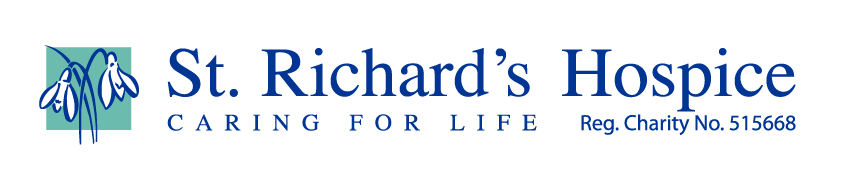 RAIN meditationInitially developed by the Vipassana teacher Michele McDonald the RAIN meditation was refined and popularised by renowned meditation teachers and clinical psychologists Jack Kornfield and Tara BirchThe letters of the acronym RAIN stand for the following four steps:Recognise the feelings, sensations, images and thoughts occurring inside youAllow them to be just as they, dropping any resistance to themInvestigate them with warm, non-intellectual, non-identified curiosityNurture these difficult feelings and sensations with self-compassionWith practice, this simple meditation can shift us, over and over again, out of our inner turmoil – to a steadier, mountain-like vantage point from which we can watch and assess the great waves inside us and calmly soothe them.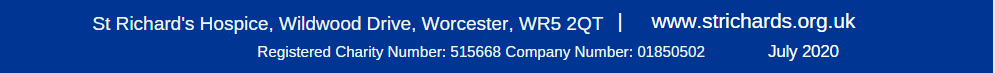 